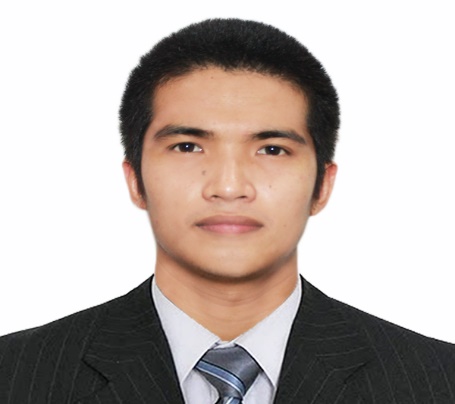 DANLEY Email: danley.369367@2freemail.com OBJECTIVES:To obtain a position where I can contribute my knowledge and skills in that will challenge and strengthen my professional skills.PROFESSIONAL SKILLSFlexible, Hardworking and can work under supervisionObtained a college degree of Bachelor of Science in Nursing and Diploma in Aircraft Maintenance TechnologyAble to adapt oneself to new surroundings; to make suitable change so as to fit new conditions.A PRC board passer in NursingAble to work in both medical and aviation field.A holder of valid Philippine PassportAble to speak in front of the publicA CAAP board passer in Aircraft Maintenance TechnicianEDUCATIONAL BACKGROUND						YEAR GRADUATED	Tertiary:	Diploma in Aircraft Maintenance Technology				2014			St. Alexius College			Gensan Drive, Koronadal City, South Cotabato			Bachelor of Science in Nursing					2011			St. Alexius College			Gensan Drive, Koronadal City, South Cotabato	Secondary:	Panay National High School						2006			Panay, Sto. Niño, South Cotabato	Primary:	Panay Elementary School						2001			Panay, Sto. Niño, South CotabatoWORK RELATED EXPERIENCE:Staff Nurse - Clinica Luntao, Inc.                                   Sept. 5,2011- May 10, 20-17Sto. Niño, South CotabatoDuties and Responsibilities:Assessed patients by performing basic vital signs taking: taking temperature, pulse, respiration rate, blood pressure and heart rate to detect deviations from normal.Monitored, recorded and reported symptoms and changes in patient's condition. Assessed the condition and care of clients to determine if there is a need to contact the consulting physicians.Maintained accurate reports and documentation.Administered medications as per doctor's order.performed venoclysis  and monitored patient's IV fluid and oral inputs as well as fluid output.Performed routine wound care and wound dressing to patients with injuries or those who undergone surgeries.Consulted and coordinated with health care team members to assess, plan, implement and evaluate patient care plans.SEMINARS/TRAININGS ATTENDED:Basic Life Support (BLS) for Healthcare providers CourseHealthforce Training Center Inc. (AHA Accredited)Davao City, PhilippinesApril 18, 2017Basic Avionics/Mechanical Skills Training (Recurrency)Acatech Support SpecialistAAOP Hangar 2, Domestic corner MIA Road, Pasay CityMay 23-27, 2016Human Factor and Error Management (Recurrency)Acatech Support SpecialistAAOP Hangar 2, Domestic corner MIA Road, Pasay CityMay 19, 2016Ground Instructor Course (Recurrency)Acatech Support SpecialistAAOP Hangar 2, Domestic corner MIA Road, Pasay CityApril 28-May 18, 2016Training Procedure Quality Management System St. Alexius CollegeKoronadal City, South CotabatoOctober 27, 2015Training Procedure Safety Management System St. Alexius CollegeKoronadal City, South CotabatoOctober 26, 2015Maintenance Training Program (Mechanical)Acatech Support SpecialistGeneral Aviation Area Domestic Airport, Pasay CityMay 05- August 22, 2014Boeing 737-200 Airframe/JT8D-15A Engine Familiarization CourseAcatech Support SpecialistGeneral Aviation Area Domestic Airport, Pasay CityMay 21- June 03, 2014Human Factor and Error ManagementAcatech Support SpecialistGeneral Aviation Area Domestic Airport, Pasay CityMay 20, 2014Basic Familiarization and Safety Handling on Bell 206 HelicopterVibrant Earthmover, INCGeneral Aviation Areas, Sasa, Davao CityFebruary 20-21, 2014General Familiarization on Airbus 319, 320, 321 family level 1 CourseSt. Alexius CollegeGensan Drive, Koronadal City, South CotabatoMay 20-24, 2013PERSONAL INFORMATION:Age: 27 years oldSex: MaleBirth date: May 14, 1990Place of Birth: Panay, Sto. Niño, South CotabatoCitizenship: FilipinoReligion: Roman CatholicStatus: Single